2021中国水泥行业超洁净排放技术交流大会参会回执单位名称联 系 人电  话姓    名性别部门/职务电  话 / 手  机电  话 / 手  机住宿（单/标间）费用总额万     仟     佰     拾     元整 万     仟     佰     拾     元整 万     仟     佰     拾     元整 小  写￥参会方式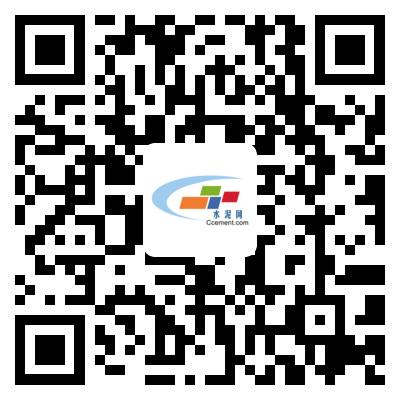 1、推荐二维码扫码报名，方便更快捷；2、将参会回执传真或发邮件至中国水泥网（请于2021年6月25日前 回传：传真0571-85871616、邮箱hxl@ccement.com）1、推荐二维码扫码报名，方便更快捷；2、将参会回执传真或发邮件至中国水泥网（请于2021年6月25日前 回传：传真0571-85871616、邮箱hxl@ccement.com）1、推荐二维码扫码报名，方便更快捷；2、将参会回执传真或发邮件至中国水泥网（请于2021年6月25日前 回传：传真0571-85871616、邮箱hxl@ccement.com）1、推荐二维码扫码报名，方便更快捷；2、将参会回执传真或发邮件至中国水泥网（请于2021年6月25日前 回传：传真0571-85871616、邮箱hxl@ccement.com）1、推荐二维码扫码报名，方便更快捷；2、将参会回执传真或发邮件至中国水泥网（请于2021年6月25日前 回传：传真0571-85871616、邮箱hxl@ccement.com）关注内容付款方式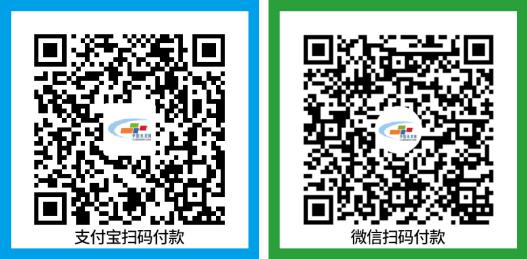 户  名：杭州砼福科技有限公司帐  号：1202023419100017716开户行：工商银行景江苑支行付款时请务必备注参会企业名称户  名：杭州砼福科技有限公司帐  号：1202023419100017716开户行：工商银行景江苑支行付款时请务必备注参会企业名称户  名：杭州砼福科技有限公司帐  号：1202023419100017716开户行：工商银行景江苑支行付款时请务必备注参会企业名称户  名：杭州砼福科技有限公司帐  号：1202023419100017716开户行：工商银行景江苑支行付款时请务必备注参会企业名称户  名：杭州砼福科技有限公司帐  号：1202023419100017716开户行：工商银行景江苑支行付款时请务必备注参会企业名称